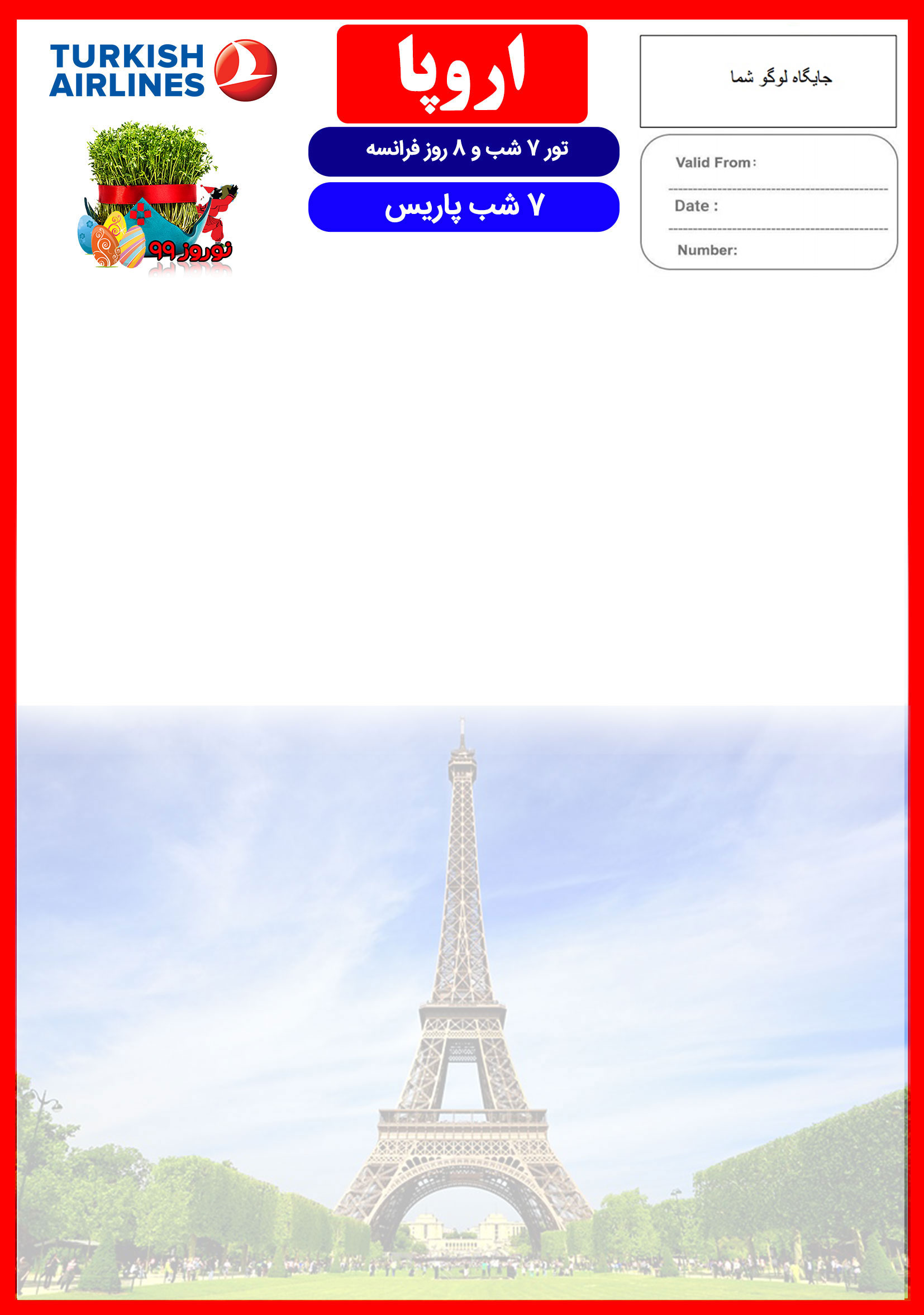 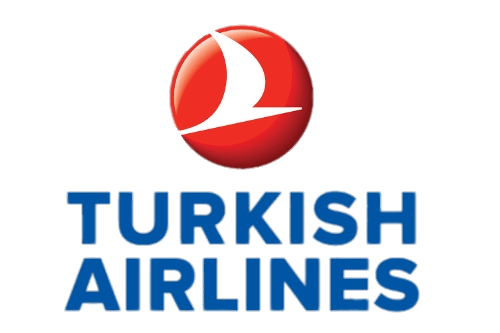 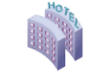 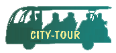 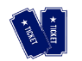 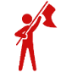 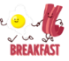 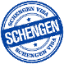 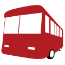 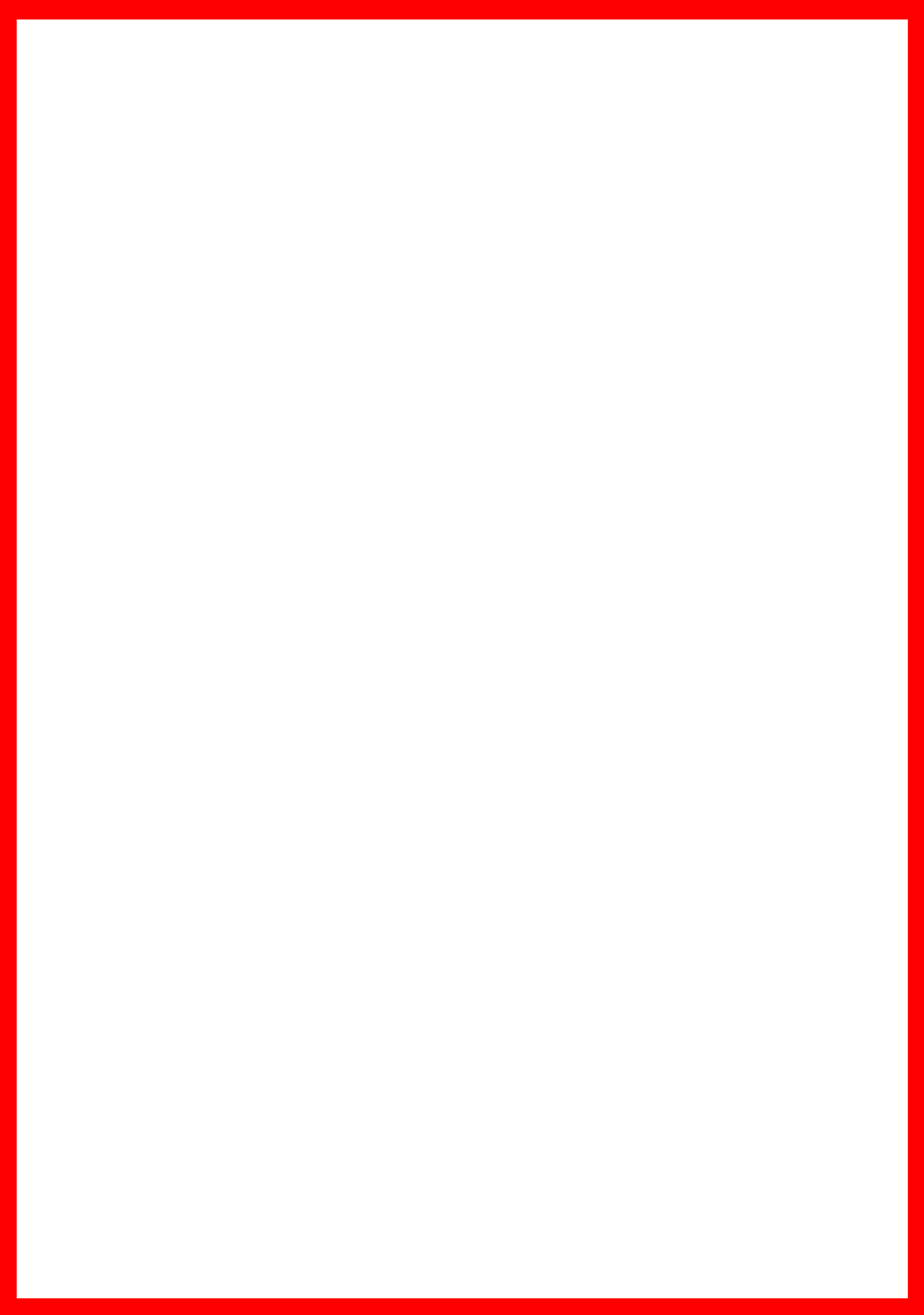 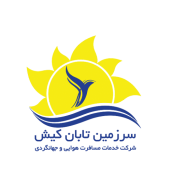 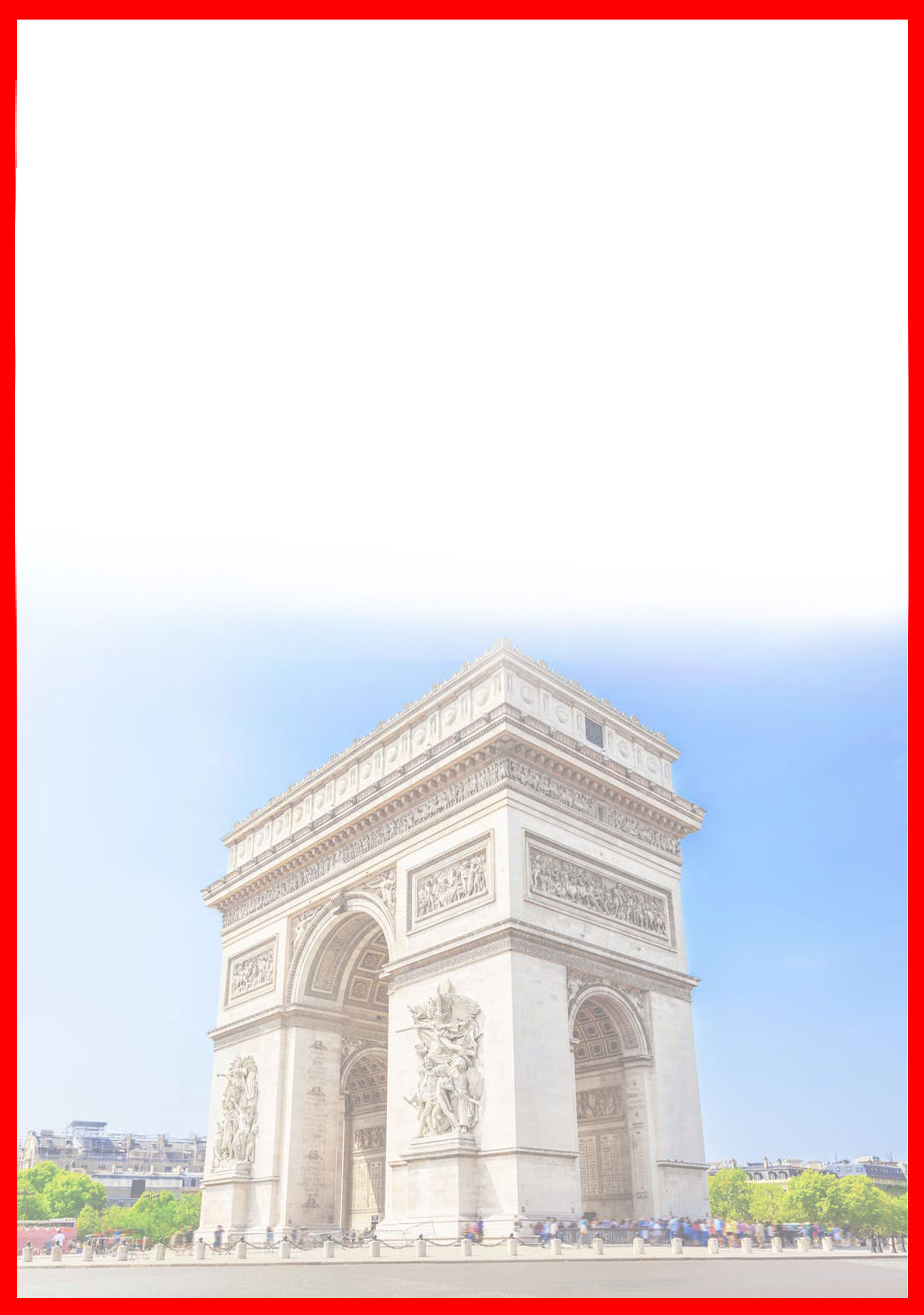 هتلدرجهشهرتعدادشبنفر در اتاق دو تخته (نفر اضافه)نفر در اتاق یک تختهکودک با تخت (11-4 سال)کودک بی تخت (4-2 سال)نوزاد هتل 4 ستاره4*پاریس7 شب1,890 یورو+8,900,000 تومان2,390 یورو+8,900,000 تومان1,290 یورو+6,900,000 تومان790 یورو+6,900,000 تومان490 یورو+990,000 تومانرفت1 فروردینحرکت از تهرانورود به استانبولشماره پروازحرکت از استانبولورود به پاریسشماره پروازشرکت هواپیماییرفت1 فروردین06:2009:10(TK899)11:4013:30(TK1819)ترکیش ایرلاینز برگشت8 فروردینحرکت از پاریسورود به استانبولشماره پروازحرکت از استانبولورود به تهرانشماره پروازشرکت هواپیمایی برگشت8 فروردین16:5522:40(TK1834)00:55 + 104:50 + 1(TK872)ترکیش ایرلاینزروز اول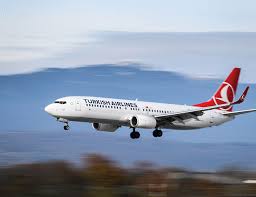 روز دوم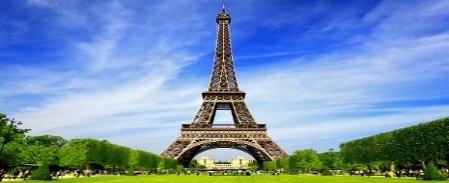 روز سوم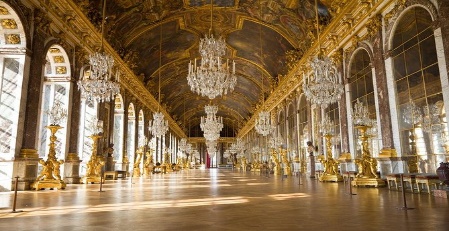 روز چهارم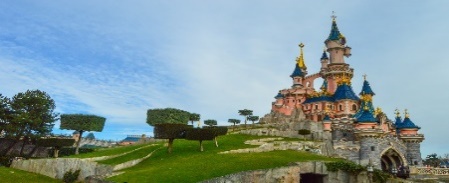 روز پنجم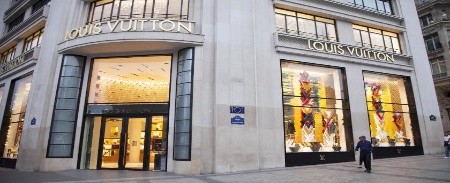 روز ششم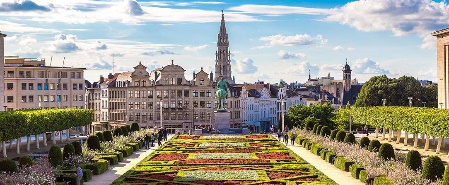 روز هفتم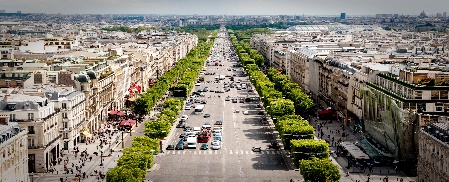 روز نهم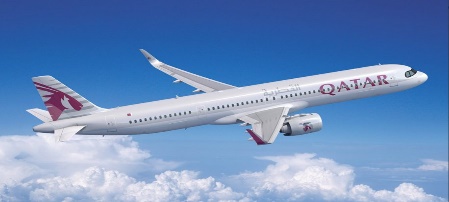 